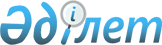 "Мәдениет саласындағы мемлекеттік стипендияларды беру ережесін бекіту туралы" Қазақстан Республикасы Үкіметінің 2007 жылғы 4 сәуiрдегi № 266 қаулысына өзгерістер енгізу туралы
					
			Күшін жойған
			
			
		
					Қазақстан Республикасы Үкіметінің 2017 жылғы 17 тамыздағы № 490 қаулысы. Күші жойылды - Қазақстан Республикасы Үкіметінің 2023 жылғы 3 қазандағы № 854 қаулысымен
      Ескерту. Күші жойылды - ҚР Үкіметінің 03.10.2023 № 854 (алғашқы ресми жарияланған күнінен кейін күнтізбелік он күн өткен соң қолданысқа енгізіледі) қаулысымен.
      Қазақстан Республикасының Үкiметi ҚАУЛЫ ЕТЕДI:
      1. "Мәдениет саласындағы мемлекеттік стипендияларды беру ережесін бекіту туралы" Қазақстан Республикасы Үкіметінің 2007 жылғы 4 сәуiрдегi № 266 қаулысына (Қазақстан Республикасының ПҮАЖ-ы, 2007 ж., № 11, 122-құжат) мынадай өзгерістер енгізілсін: 
      тақырып мынадай редакцияда жазылсын:
      "Қазақстан Республикасының Тұңғыш Президенті – Елбасының мәдениет саласындағы мемлекеттік стипендиясын беру қағидаларын бекіту туралы";
      1-тармақ мынадай редакцияда жазылсын:
      "1. Қоса беріліп отырған Қазақстан Республикасының Тұңғыш Президенті – Елбасының мәдениет саласындағы мемлекеттік стипендиясын беру қағидалары бекітілсін.".
      2. Осы қаулы алғашқы ресми жарияланған күнінен кейін күнтізбелік он күн өткен соң қолданысқа енгізіледі.
					© 2012. Қазақстан Республикасы Әділет министрлігінің «Қазақстан Республикасының Заңнама және құқықтық ақпарат институты» ШЖҚ РМК
				
      Қазақстан РеспубликасыныңПремьер-Министрі

Б. Сағынтаев
